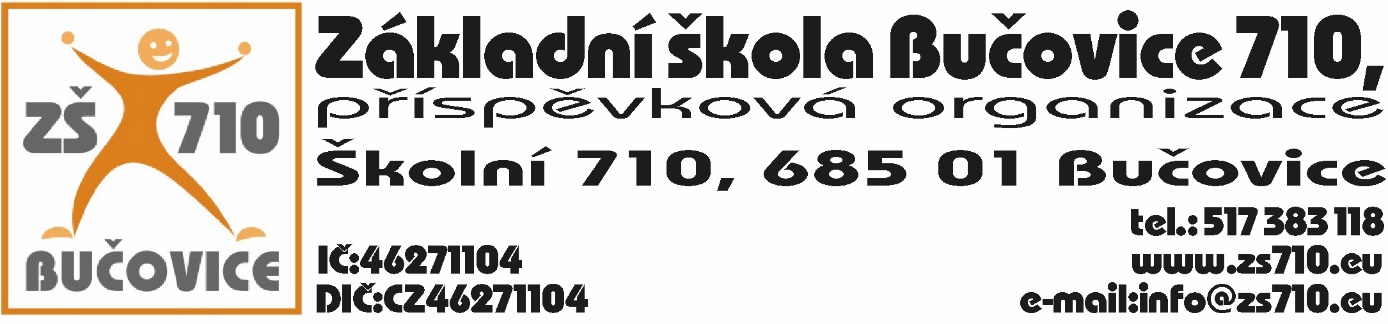 OBJEDNÁVKA:Odběratel:  Základní škola Bučovice 710, příspěvková organizace, Školní  710, 685 01 Bučovice, IČ: 46271104Dodavatel: SVOBODA – stavby s.r.o., Lipová 265, 685 01 Bučovice, IČ: 29267960Adresa dodání: Školní 710, 685 01 BučoviceDatum objednání:  16. 11. 2020Termín dodání: do 20. 12. 2020Tímto u Vás objednáváme následující:oprava třídy prvního stupně  - havarijní stav podlahy, stěn, elektrické instalace,  včetně souvisejících prací v celkové částce do 215.000,- Kč s DPH. Platební podmínky:  faktura, splatnost 14 dnůV Bučovicích dne 16. 11. 2020Podpis odběratele: Mgr. Aleš Navrátilředitel školyVyjádření dodavatele: Dodavatel souhlasí s podmínkami objednávky.V Bučovicích dne 16. 11. 2020Podpis dodavatele:				SVOBODA-stavby s.r.o., Lipová 265, 685 01 Bučovice				Jaroslav Svoboda, jednatel